Malerin und Lackiererin/Maler und LackiererAnordnung der Lernsituationen im Lernfeld 4 „Oberflächen gestalten“ (80 UStd.)Medienkompetenz, Anwendungs-Know-how, Informatische Grundkenntnisse (Bitte markieren Sie alle Aussagen zu diesen drei Kompetenzbereichen in den entsprechenden Farben.)Nr.Abfolge der Lernsituationen Zeitrichtwert (UStd.)4.14.24.34.4Eine Präsentationswand für ein Auktionshaus gestalten12 UStdCurricularer Bezug:Ausbildungsjahr:	1. AusbildungsjahrLernfeld 4: 	Oberflächen gestalten (80 UStd.)Lernsituation 4.4:	Eine Präsentationswand für ein Auktionshaus gestalten (12 UStd.)Curricularer Bezug:Ausbildungsjahr:	1. AusbildungsjahrLernfeld 4: 	Oberflächen gestalten (80 UStd.)Lernsituation 4.4:	Eine Präsentationswand für ein Auktionshaus gestalten (12 UStd.)Handlungssituation:Ein Auktionshaus beauftragt eine Malerfirma, eine Präsentationswand zu gestalten. Die Wand dient als Hintergrund für die Versteigerung altgriechischer Antiquitäten. Der Kunde wünscht einen Fries in Schablonentechnik.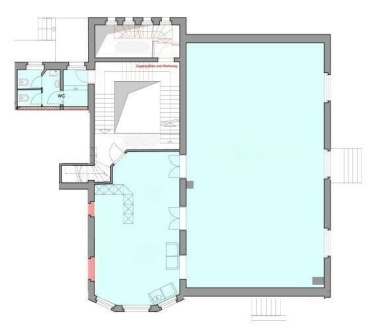 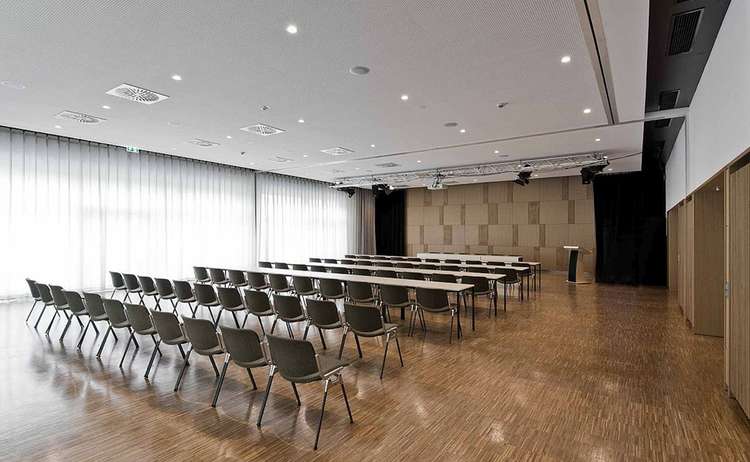 Handlungsergebnis:Digitaler und manueller Entwurf einer SchabloneFries in Schablonentechnik als MusterMaßstabsgerechte Darstellung der Präsentationswand mit Farbplan Hinweise zur Lernerfolgsüberprüfung und Leistungsbewertung:Beurteilung der erstellten Schablonen, Muster und FarbplänenBerufliche Handlungskompetenz als vollständige HandlungDie Schülerinnen und Schüler:analysieren mit Hilfe von Zeichnungen und Bildern die Gegebenheiten des Auktionshauses.informieren sich über die Vorstellungen der Kunden und dokumentieren diese.planen die Gestaltung unter Beachtung der Grundsätze der Farb- und Formgestaltung. vergleichen Übertragungs- und Entwurfstechniken auf ihre Anwendungsmöglichkeiten und stellen Objekte zeichnerisch dar. legen Muster an und entscheiden sich gemeinsam mit den Kunden für einen Gestaltungsvorschlag. mischen Farbtöne und führen Gestaltungsarbeiten aus. wenden eine Übertragungstechnik an und führen dazu Berechnungen durch. gestalten Oberflächen durch Beschichten und Kleben berücksichtigen ökonomische und fertigungstechnische Möglichkeiten. beachten bei der Ausführung den Gesundheits- und Arbeitsschutz. entwerfen, schneiden und archivieren mit Hilfe manueller und digitaler Techniken und beachten dabei den Datenschutz.kontrollieren die Übereinstimmung von Entwurf und Ausführung und beurteilen die Entwürfe und die Gestaltungen nach handwerklicher und ästhetischer Qualität.präsentieren den Kunden die Gestaltungsarbeiten und bewerten diese nach Kundenzufriedenheit. reflektieren ihren Arbeitsprozess und diskutieren Optimierungsmöglich-keiten.Konkretisierung der Inhalte:Farbwirkungen (Farbe im Raum, symbolische Bedeutung)Formen und Symbole (Friese, Ornamente)Maßstabsgerechte Ansicht der PräsentationswandHard- und SoftwareDatenexport und DatenausgabeDateimanagement/OrdnerstrukturDatenschutz (Copyright)Vergleich manuelles vs. digitales VerfahrenSchneidwerkzeuge (Verfahren und Arbeitssicherheit)Didaktisch-methodische Anregungen:Lern- und ArbeitstechnikenUmgang mit Hard- und SoftwareInformationstexte beschaffen und auswerten Konzepte entwickeln; planen und ausführen; vortragen und präsentierenTeamarbeit selbständig gestaltenAufgabenstellungen verstehen, strukturierenSchneidwerkzeuge sicher handhabenZeichentechnik anwendenUnterrichtsmaterialien/FundstelleFachbuch, Farbfächer, Fachtexte, Bildnachweis:https://www.google.de/url?sa=i&url=https%3A%2F%2Fwww.alpencongress.de%2Fraumangebot%2Fkleiner-saal&psig=AOvVaw2DOBF_nv_X54whuUOpkuhz&ust=1617430679841000&source=images&cd=vfe&ved=0CAIQjRxqFwoTCJDsvvv03u8CFQAAAAAdAAAAABANOrganisatorische HinweisePC-Raum (bei Einsatz mobiler Endgeräte WLAN), Beamer, Internet, Textverarbeitungs-, Präsentationsprogramm, FarbdruckerDidaktisch-methodische Anregungen:Lern- und ArbeitstechnikenUmgang mit Hard- und SoftwareInformationstexte beschaffen und auswerten Konzepte entwickeln; planen und ausführen; vortragen und präsentierenTeamarbeit selbständig gestaltenAufgabenstellungen verstehen, strukturierenSchneidwerkzeuge sicher handhabenZeichentechnik anwendenUnterrichtsmaterialien/FundstelleFachbuch, Farbfächer, Fachtexte, Bildnachweis:https://www.google.de/url?sa=i&url=https%3A%2F%2Fwww.alpencongress.de%2Fraumangebot%2Fkleiner-saal&psig=AOvVaw2DOBF_nv_X54whuUOpkuhz&ust=1617430679841000&source=images&cd=vfe&ved=0CAIQjRxqFwoTCJDsvvv03u8CFQAAAAAdAAAAABANOrganisatorische HinweisePC-Raum (bei Einsatz mobiler Endgeräte WLAN), Beamer, Internet, Textverarbeitungs-, Präsentationsprogramm, Farbdrucker